8Ege Division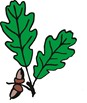 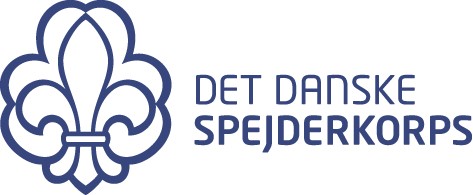 http://www.egedivision.dk/Ansøgning til Ege Division tilskudspulje 2023Alle punkter med * skal udfyldes - erstat linjerne der starter med  : KontaktinformationGruppens/spejderens navn*:NavnKontaktperson/projektansvarlig*:KontaktpersonAdresse*:AdressePostnr og By*:Postnummer & By	Mail* (og evt. telefonnummer):Mail 	Beskrivelse af projektet	Udfyld felterne nedenfor og/eller vedhæft filer Projektets navn:ProjektnavnBeskriv projektet* (Hvad handler projektet om):ProjektbeskrivelseHvad er projektets succeskriterium?* (Hvad er formålet med projektet? Hvordan kan resultatet formidles?):SucceskriteriumHvornår skal projektet udføres?* (Vedlæg evt. specificeret tidsplan):Hvornår/tidsplanHvordan skabes der synlighed om aktiviteten?*:Aktivitetens synlighedØkonomiAnsøgt beløb*:BeløbBudgetbeskrivelse* (vedlæg budget med udgifter og påtænkt finansiering af disse):BudgetEr der søgt støtte andre steder? * (I givet fald hvor?):Anden støtteSådan gør du:Udfyld alle punkter der er mærket med *Send ansøgningen samt eventuelle bilag via mail til de 2 nedenstående mailadresser:dc@egedivision.dk, dk@egedivision.dkAnsøgningsfrist: d. 1/6 og 1/10Bemærk:De gældende rammer for tilskudspuljen:Tilskudspuljen er til rådighed i det år hvor divisionsrådet har godkendt budgettet. Tilskudspuljen kan yde økonomisk støtte til projekter, som er med til at fremme netværket mellem grupper, divisioner og spejderkorps. Der gives tilskud til den enkelte spejder såvel som til grupper. Dog gives den økonomiske støtte til projektet og ikke til ansøgeren.Der lægges vægt på projekter, som kan være til gavn for hele divisionen og projekter som vil kunne bidrage med ny inspiration og indsigt i spejderarbejdet. Støtten forudsætter en velargumenteret ansøgning for, hvorledes projektet lever op til disse prioriteringer. Støtten forudsætter, at ansøger kan argumentere for egen indsats med at opbygge økonomi til det pågældende projekt. Støtten gives som tilskud og ikke som fuld finansiering til det enkelte projekt.Ekstraordinære spejderoplevelser:Tilskudspuljen kan yde økonomisk støtte til ekstraordinære spejderoplevelser, fx udenlandsrejser.Støtten forudsætter, at der i ansøgningen argumenteres for formål med oplevelsen, og der vil blive lagt vægt på læring om andre spejderkulturer, frivilligt arbejde og/eller personlig udvikling. Der gives især støtte til oplevelser, som kan deles med resten af divisionen og evt. være grundlag for inspiration til ny indsigt og udvikling.Der kan ansøges af den enkelte spejder og ansøgningen behøver således ikke gå gennem gruppen.Spejderen skal være under 25 år på det tidspunkt hvor aktiviteten afholdes.Uddannelse:Som udgangspunkt er det gruppernes egen opgave at finansiere uddannelse af egne ledere og spejdere.  I særlige tilfælde vil det dog være muligt at ansøge tilskudspuljen om støtte til formålet.Behandling af ansøgninger og udbetaling:Ansøgninger vil blive behandlet ved førstkommende divisionsledelsesmøde efter ansøgningsfristen - se divisionens kalender. Ansøger får umiddelbart derefter besked.Udbetaling af beløbet til projekter sker, når der er fremsendt et komplet regnskab. Såfremt det endelige regnskab er væsentligt mindre end budget, kan divisionsledelsen vælge at nedsætte tilskuddet.Ved udlandsrejser, kan beløbet udbetales før aktiviteten, såfremt udgiften skal betales inden afrejse.